Horsley Zone 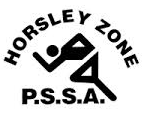 Boys Softball Team 2019Coach: Joanne CroftsSchool: Fairfield Heights Public SchoolThe SSW Carnival is to be held at theMacarthur Softball GroundsonMonday 27th MaySchoolStudentFairfield HeightsBenjamin Sawyer / Jacob Toa-Denford / Stavro Chamacha / Malakai CroftsSJPJoshua TierneyHarrington StBowan WilliamsKing ParkTyler Cook / Peter KhiemGPKAdam Goodwin / Teyden Osten